День Победы Н. Майданик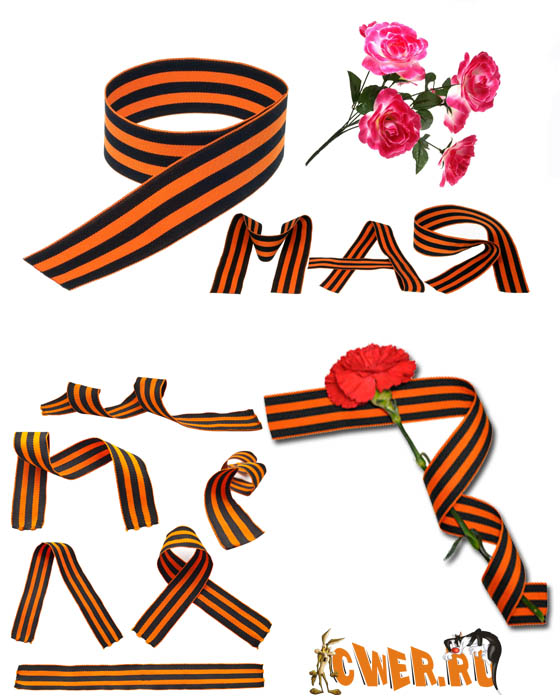 День Победы -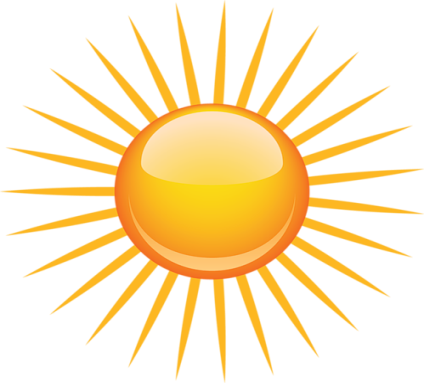 светлыйпраздник,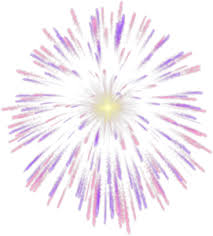 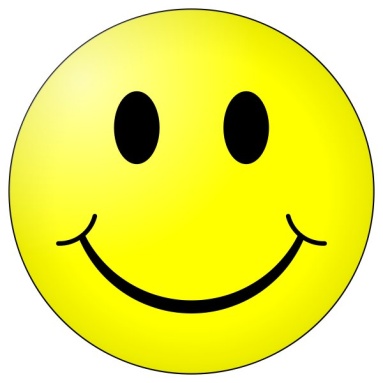 Я ему так рад,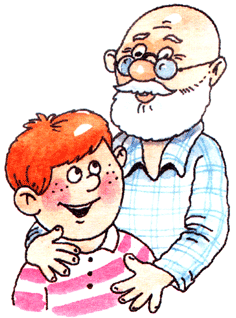 Потому что вместе с дедомЕду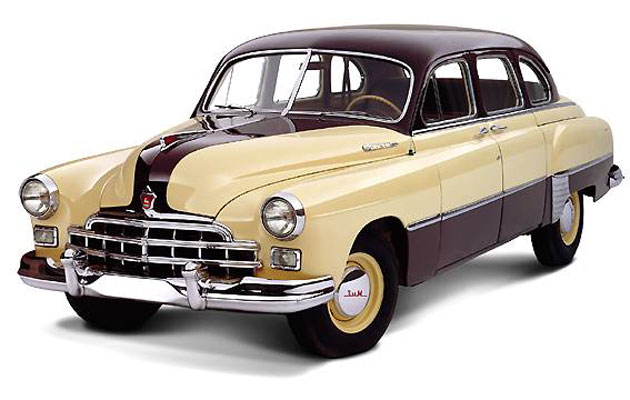 на парад!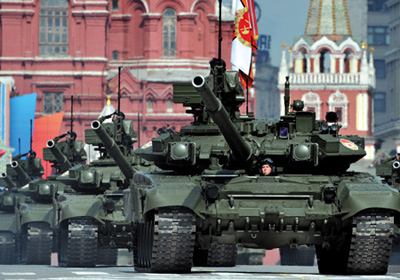 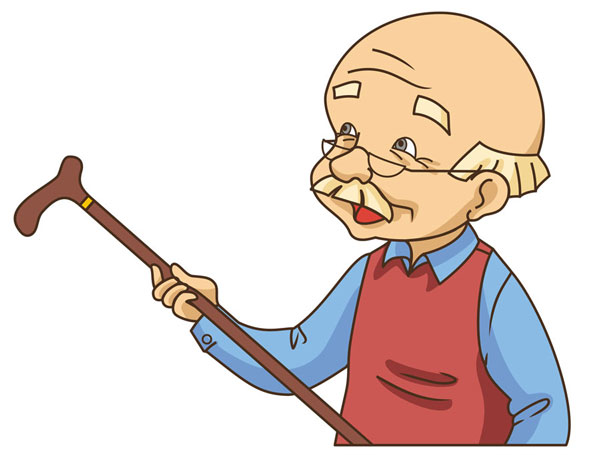 Пусть мой деда твёрдо знает -Буду я в строю,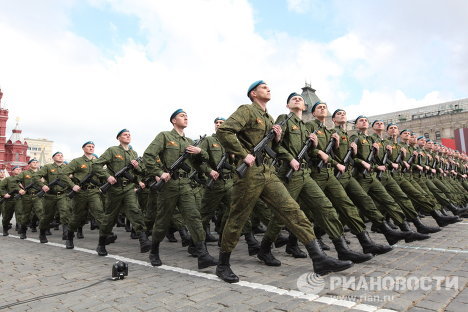 Защищать, как он,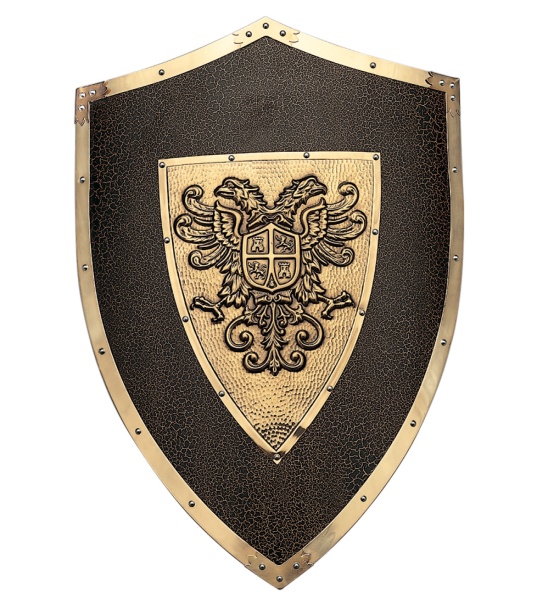 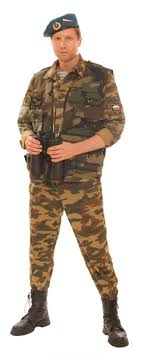 смогу я
Родину свою!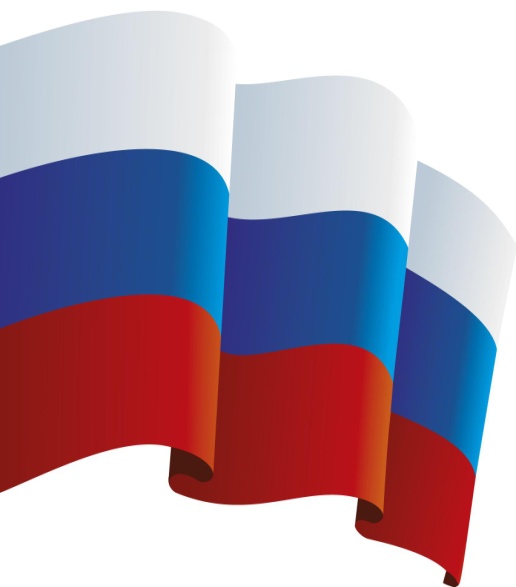 